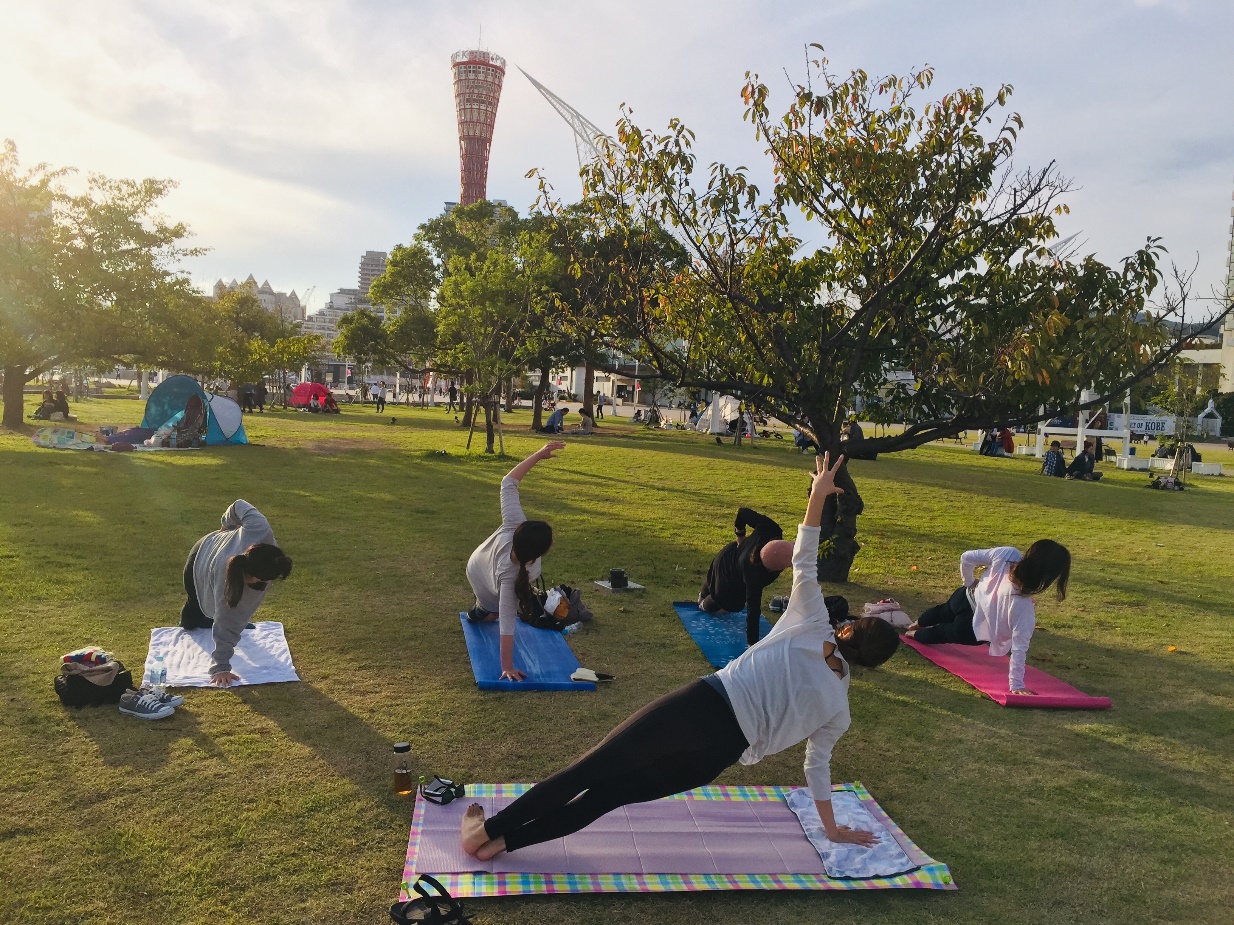 日時　　：　11月23日　(祝月)　14：00～15：00場所　　：　しあわせの村　芝生広場費用　　：　COCONOBA会員様　500円　　　　　　COCONOBA非会員様　1000円持ち物　：　ヨガマット（レシャーシーとやバスタオルでもOK♪）　　　　　　　※ヨガマットレンタル300円（限定10名）　　　　　　動きやすい服装（寒いとき用に対策してください）　　　　　　飲み物ぜひご家族やご友人とご参加ください♪　お子様もご一緒に参加可能です！（無料）駐車場料金別途（自己負担）※18歳以下のお子様同伴で無料（しあわせの村の規定）みなさんと楽しい時間を過ごせることを楽しみにしています★☆